LANSVALE PUBLIC SCHOOL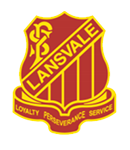 UNIFORM ORDER FORMPlease indicate below the size and quantity of the items required and calculate the total. Payments can be made by any of the following methods:  Parent Online Payment (POP instructions on the back of this form)Correct cash in an envelopePlease send your completed order form to school with your child, alternatively please e-mail the form toLansvale-p.school@det.nsw.edu.au CHILD’S NAME: __________________________ CLASS: _______________ DATE: __________________ PARENT/CARER NAME: ______________________________ SIGNATURE: ___________________________PAYMENT METHOD:   POP Payment       Cash  POP RECEIPT NUMBER: _______________________ PARENT CONTACT NUMBER: ____________________  PARENT ONLINE PAYMENTS  Using Westpac QuickWeb  Dear Parents,  Online payments are accessed through the home page of the School’s website:  www.lansvale-p.school.nsw.edu.au  The school website will have an option on the menu bar “Make a Payment”.  When you click on this you will be taken straight to the Westpac QuickWeb page.  Payers will complete the necessary details, some of which are mandatory before confirming the payment details and completing the payment.  A receipt can be printed from the payment page.  The payment screens are: Entering payment details  Entering credit card details  Confirmation of payment details and  Online Payment Receipt.  Payments can be made by Visa or MasterCard credit or debit card only.  The school does not see any details of your card.   Please ensure you enter the child’s correct name, class and details of what you are paying for. These details are necessary so that the payment is credited to the correct child.  All payments made before 6.00pm each day will be received at the school the next day. Payment after 6.00pm will not be received by the school for two days.  Item Cost Size 4  6  8  10  12  14  16  Quantity Total Short$16.00$Polo Shirt $16.00 $ Preschool T-Shirt $15.00 $ School Dress $30.00 $ Jacket $35.00 $ Track Pants $20.00 $ School Cap $15.00 ONE SIZE$ Library Bag$10.00 ONE SIZE$ TOTAL $ 